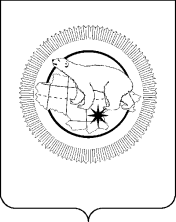 КОМИТЕТ ГОСУДАРСТВЕННОГО РЕГУЛИРОВАНИЯ ЦЕН И ТАРИФОВ ЧУКОТСКОГО АВТОНОМНОГО ОКРУГАПОСТАНОВЛЕНИЕ  от 14 марта 2017 года № 1г. АнадырьО внесении изменений в Постановление Комитета государственного регулирования цен и тарифов Чукотского автономного округа от 20 мая 2016 года № 2 В целях приведения нормативного правового акта Чукотского автономного округа в соответствие с законодательством Российской Федерации, Комитет государственного регулирования цен и тарифов Чукотского автономного округап о с т а н о в л я е т:1. Внести в Постановление Комитета государственного регулирования цен и тарифов Чукотского автономного округа от 20 мая 2016 года № 2 «Об  утверждении Административного регламента Комитета государственного регулирования цен и тарифов Чукотского автономного округа по исполнению государственной функции «Государственный контроль за применением регулируемых цен и тарифов» следующие изменения:в Административном регламенте Комитета государственного регулирования цен и тарифов Чукотского автономного округа по исполнению государственной функции «Государственный контроль за применением регулируемых цен и тарифов» (далее – Административный регламент):1) абзац третий пункта 2.2.2 подраздела 2.2 «Перечень необходимых для исполнения государственной функции документов» раздела 2 «Требования к порядку исполнения государственной функции» изложить в следующей редакции: «мотивированное представление должностного лица Комитета по результатам анализа результатов мероприятий по контролю без взаимодействия с юридическими лицами, индивидуальными предпринимателями, рассмотрения или предварительной проверки поступивших в Комитет обращений и заявлений граждан, в том числе индивидуальных предпринимателей, юридических лиц, информации от органов государственной власти, органов местного самоуправления, из средств массовой информации о фактах нарушений установленных требований законодательства Российской Федерации в области регулирования цен (тарифов) в электроэнергетике, в области регулирования цен (тарифов) в сфере теплоснабжения, в области обращения с твердыми коммунальными отходами, в сфере водоснабжения и водоотведения и в сферах естественных монополий.»;2) в разделе 3 «Административные процедуры исполнения государственной функции»:в подразделе 3.4 «Осуществление контрольных мероприятий (с выездом или без выезда по месту нахождения и (или) осуществления деятельности органов местного самоуправления, юридического лица или индивидуального предпринимателя)»:в пункте 3.4.1:в подпункте 2:абзац первый изложить в следующей редакции: «копия приказа о проведении проверки совместно с уведомлением о ее проведении, не позднее, чем за три рабочих дня до начала проведения проверки, направляется субъекту проверки заказным почтовым отправлением с уведомлением о вручении и (или) посредством электронного документа, подписанного усиленной квалифицированной электронной подписью и направленного по адресу электронной почты субъекта проверки, индивидуального предпринимателя, если такой адрес содержится соответственно в едином государственном реестре юридических лиц, едином государственном реестре индивидуальных предпринимателей либо ранее был представлен субъектом проверки, индивидуальным предпринимателем в Комитет, либо вручается руководителю субъекта проверки, индивидуальному предпринимателю с одновременным предъявлением служебного удостоверения.» абзац третий после слов «любым доступным способом;» дополнить словами «, в том числе посредством электронного документа, подписанного усиленной квалифицированной электронной подписью и направленного по адресу электронной почты юридического лица, индивидуального предпринимателя, если такой адрес содержится соответственно в едином государственном реестре юридических лиц, едином государственном реестре индивидуальных предпринимателей либо ранее был представлен юридическим лицом, индивидуальным предпринимателем в Комитет»;подпункт 9 дополнить абзацами девятым, десятым следующего содержания: «требовать от юридического лица, индивидуального предпринимателя представления документов и (или) информации, включая разрешительные документы, имеющиеся в распоряжении иных государственных органов, органов местного самоуправления либо подведомственных государственным органам или органам местного самоуправления организаций, включенные в определенный Правительством Российской Федерации перечень;требовать от юридического лица, индивидуального предпринимателя представления документов, информации до даты начала проведения проверки. Комитет после принятия распоряжения или приказа о проведении проверки вправе запрашивать необходимые документы и (или) информацию в рамках межведомственного информационного взаимодействия.»;подпункт 5 пункта 3.4.2 дополнить абзацем вторым следующим содержания:«Юридическое лицо, индивидуальный предприниматель вправе представить указанные в запросе документы в форме электронных документов, подписанных усиленной квалифицированной электронной подписью.»;дополнить подразделом 3.7 следующего содержания:«3.7. Административные процедуры при проведении проверок наличия обоснованных сомнений в авторстве обращений и заявлений о допущенных нарушениях и при невозможности проведения проверок3.7.1. По решению председателя, заместителя председателя Комитета предварительная проверка, внеплановая проверка прекращаются, если после начала соответствующей проверки выявлена анонимность обращения или заявления, явившихся поводом для ее организации, либо установлены заведомо недостоверные сведения, содержащиеся в обращении или заявлении. 3.7.2. Комитет вправе обратиться в суд с иском о взыскании с гражданина, в том числе с юридического лица, индивидуального предпринимателя, расходов, понесенных Комитетом в связи с рассмотрением поступивших заявлений, обращений указанных лиц, если в заявлениях, обращениях были указаны заведомо ложные сведения.3.7.3. В случае если проведение плановой или внеплановой выездной проверки оказалось невозможным в связи с отсутствием индивидуального предпринимателя, его уполномоченного представителя, руководителя или иного должностного лица юридического лица, либо в связи с фактическим неосуществлением деятельности юридическим лицом, индивидуальным предпринимателем, либо в связи с иными действиями (бездействием) индивидуального предпринимателя, его уполномоченного представителя, руководителя или иного должностного лица юридического лица, повлекшими невозможность проведения проверки, должностное лицо Комитета составляет акт о невозможности проведения соответствующей проверки с указанием причин невозможности ее проведения. В этом случае Комитет в течение трех месяцев со дня составления акта о невозможности проведения соответствующей проверки вправе принять решение о проведении в отношении таких юридического лица, индивидуального предпринимателя плановой или внеплановой выездной проверки без внесения плановой проверки в ежегодный план плановых проверок и без предварительного уведомления юридического лица, индивидуального предпринимателя.».2. Контроль за исполнением настоящего постановления оставляю за собой.И.о. председателя                                                                              М.Г. Демещенко